AppendixTable A1. College education expansion with (de)commodification in OECD countriesNote: popu refers to the population with higher education (%); pubexp indicates the proportion of public spending of total spending on higher education (%). Source: OECD statisticsTable A2. Analysis of variance in college education expansion and commodification between liberal and non-liberal groupsNote: popu00, popu15, and popu20 refer to the population with higher education in 2000, 2015 and 2020 in respect; pubexp00, pubexp15, and pubexp20 refer to the proportion of public spending in total spending on higher education in 2000, 2015 and 2020. Source: OECD statisticsTable A3. Social protections as the causal conditions for college education expansion Note: uemp: unemployment protection (income replacement rates, %); emp: employment protection (the difficulties in layoff according to OECD index); collbar: collective bargaining (the coverage of collective bargaining, %); the figure is the raw data on causal factors and 1 or 0 is the result of calibration. We calibrated 1 and 0 when the value is above and below the average, respectively; we used data on collective bargaining in 2018 because data for 2020 is unavailable. The shaded cell refers to the liberal countries in our sample. Source: OECD statisticsTable A1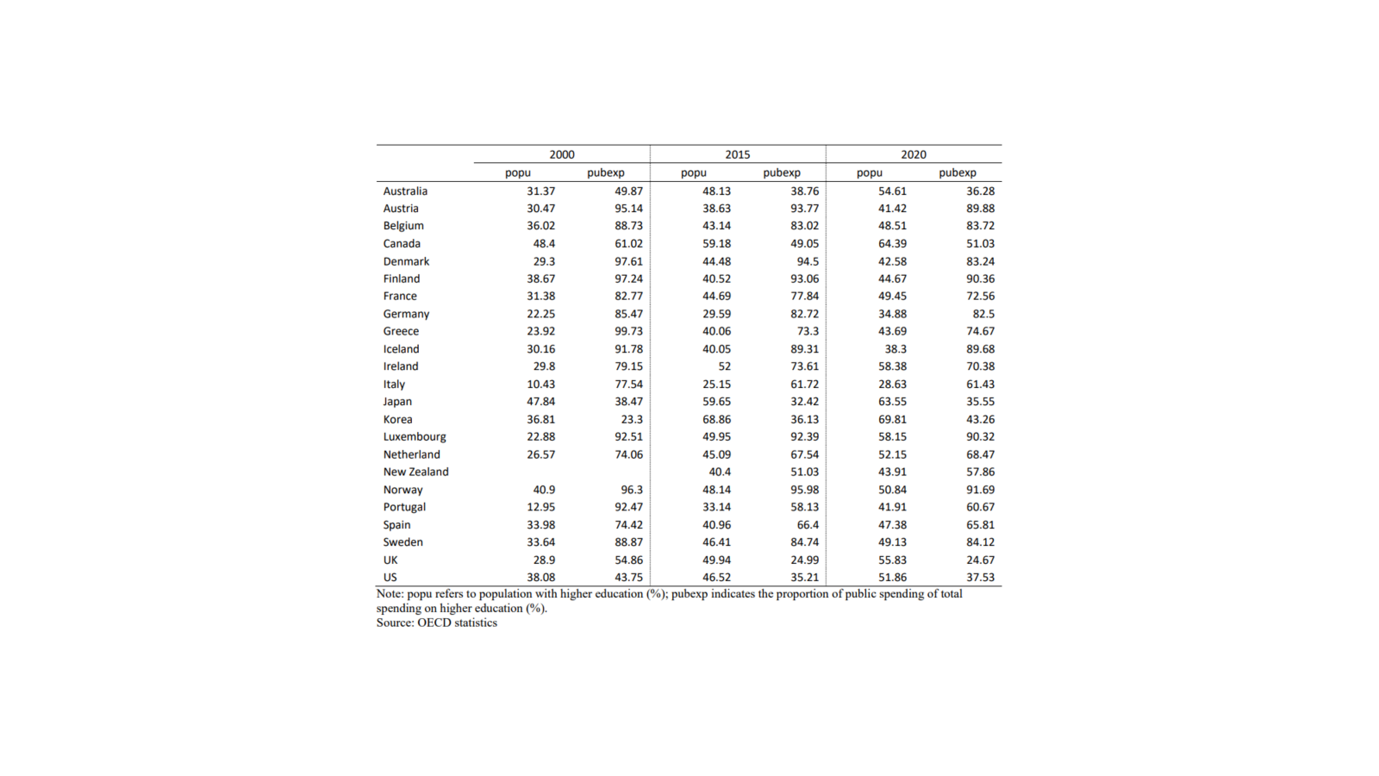 Table A2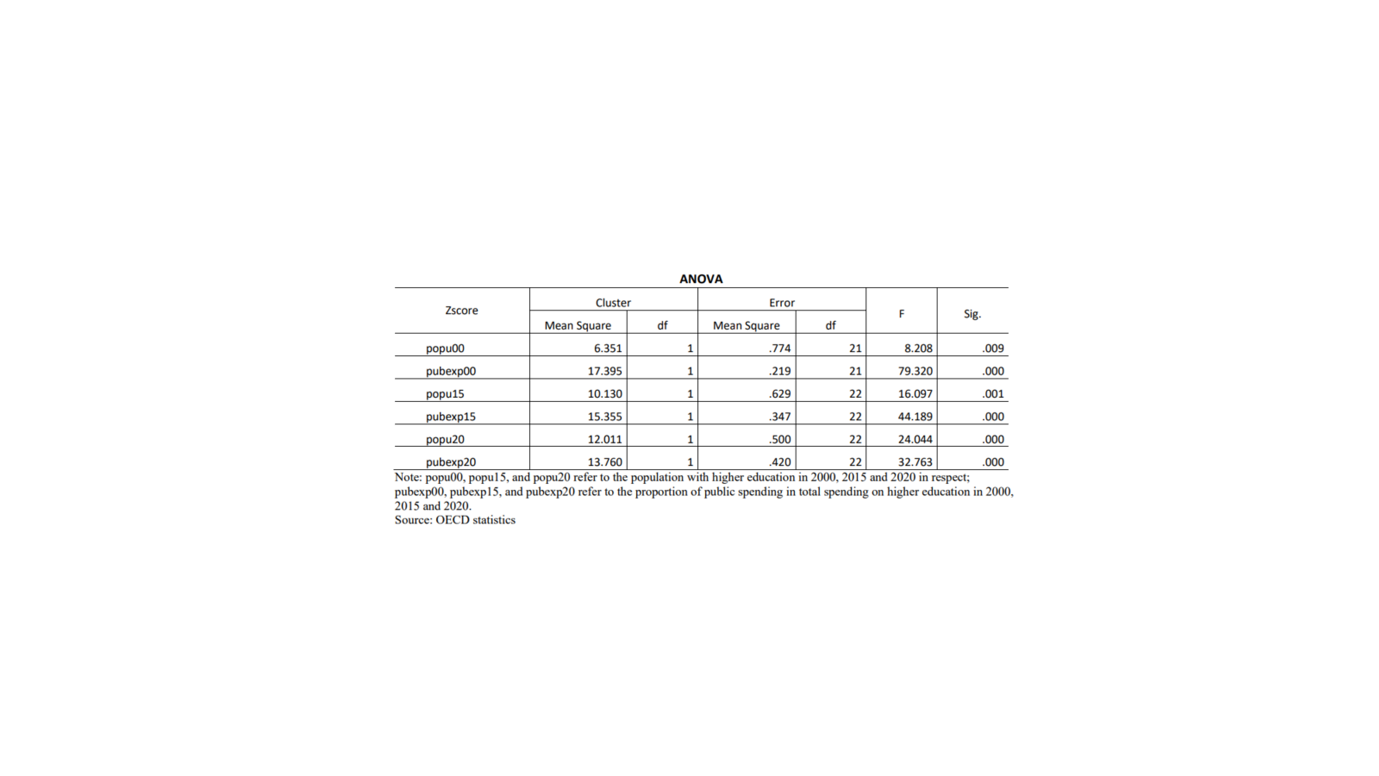 Table A3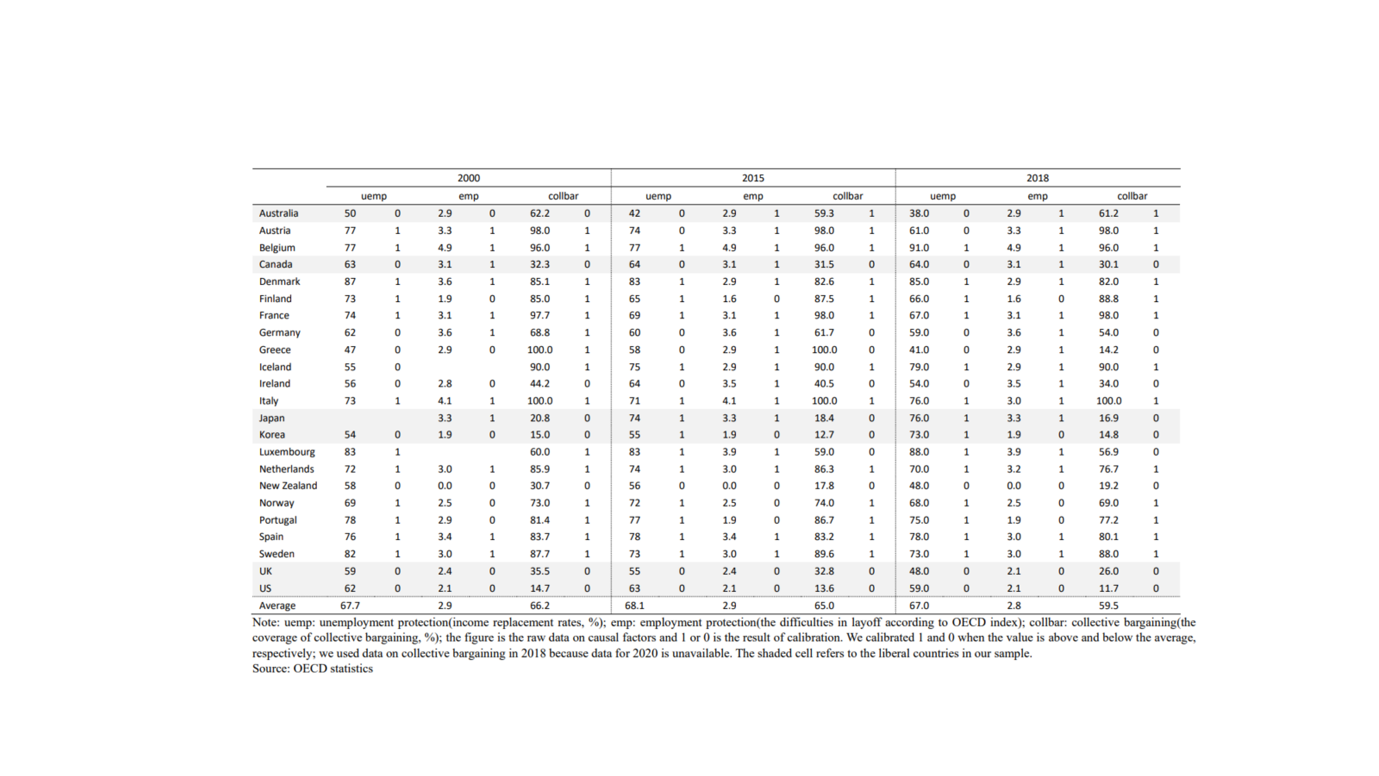 